November2021Lunch Menu             Happy        Thanksgiving !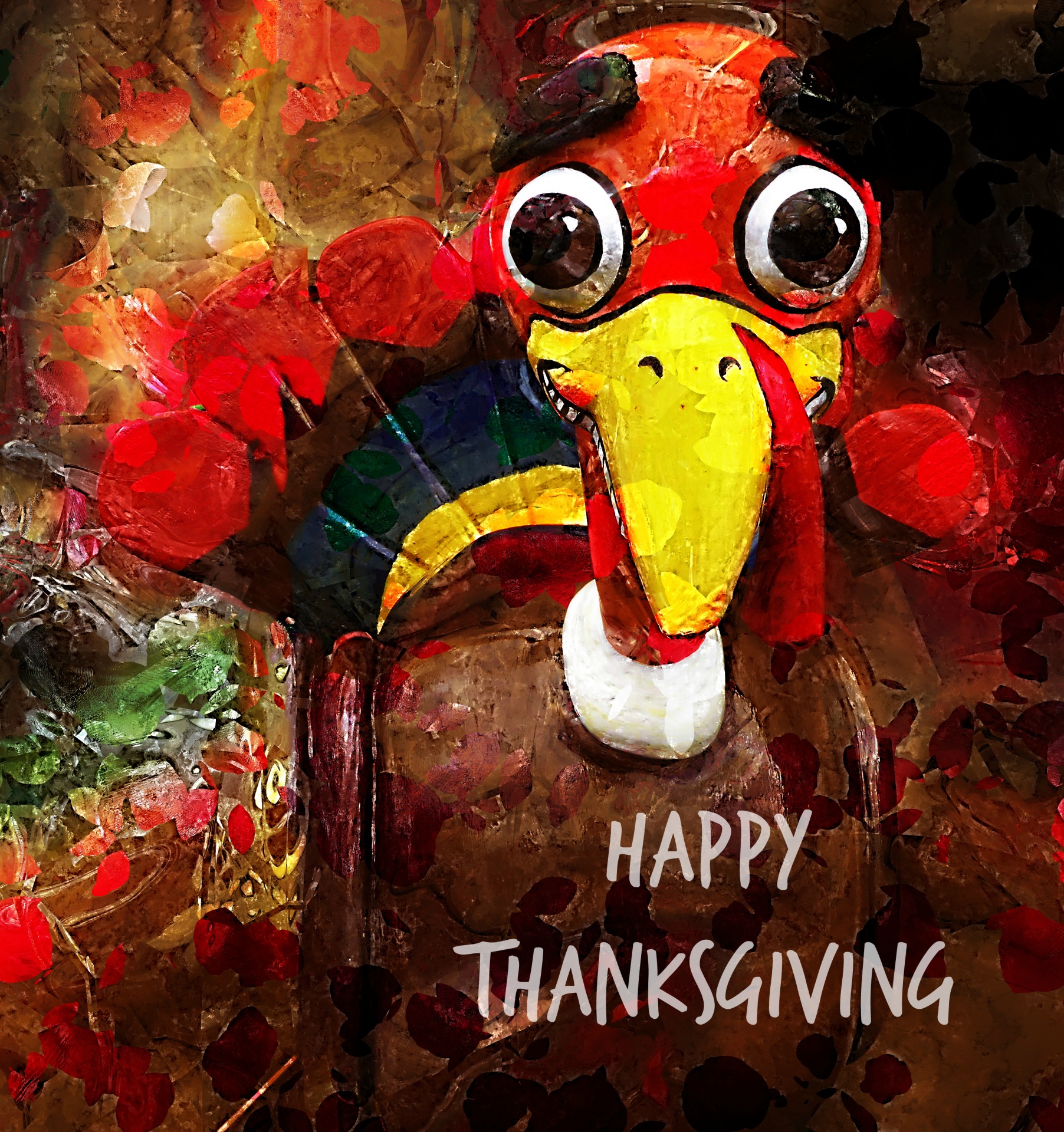 123456Pepperoni CalzoneCorn on cob Glazed carrotsPeachesChicken tendersFrench FriesMixed VeggiesPineapplesSalisbury SteakMashed PotatoesGreen beansPearsHam and Cheese SandwichChipsVeggie dippersjuiceBBQ Pork SandwichBaked beansColeslawApple slices78910111213Chicken, brocoli & Rice casseroleMandarin orangesHotdogPotato WedgesCarrots &PeasPeaches ChiliCheese toastCocktail fruit   Veteran’s DayChicken QuesadillaSpanish riceMexican cornjuice14151617181920CorndogSweet potato friesCorn on cob GrapesTaco SoupTortilla ChipsOrangesTurkey, Pepperoni cheese sandwichChipsSteamed broccoliBaked Ham or Turkey with gravyYamsCollard greensdressingMexican PizzaFrench FriesSide saladjuice21222324252627282930CheeseburgersPotato WedgesGreen beansjuiceChicken NuggetsMac and CheeseCarrotsFruit cup